Holky z Vysoké spolu s SDH Vysokápořádají      Vánoční dílničky                                                                                                                                                                                                                                                                                                                                                                                                                                                                                                                                                      19.11.2017 od 14h v kulturním domě Vysoká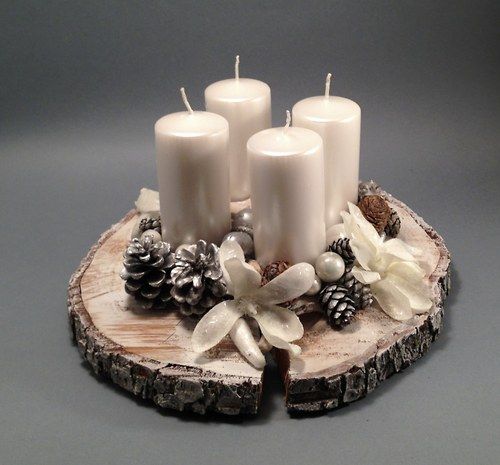 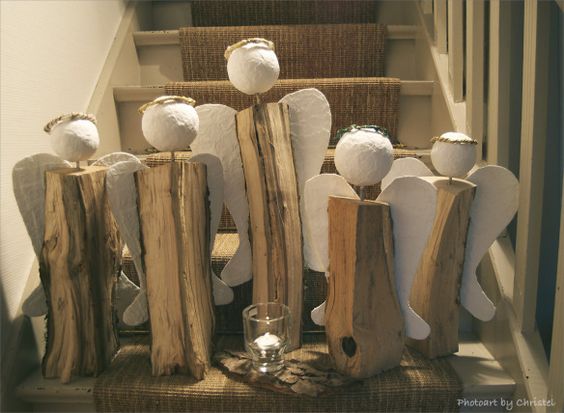 Co se bude letos vyrábět? vánoční ozdoby z kukuřičného škrobusvícny a vánoční věnceanděly ze dřeva a z papíruvánoční koule                        Vstupné 50,- , občerstvení zajištěno                             Těšíme se na Vás